ESTIMARESTIMAR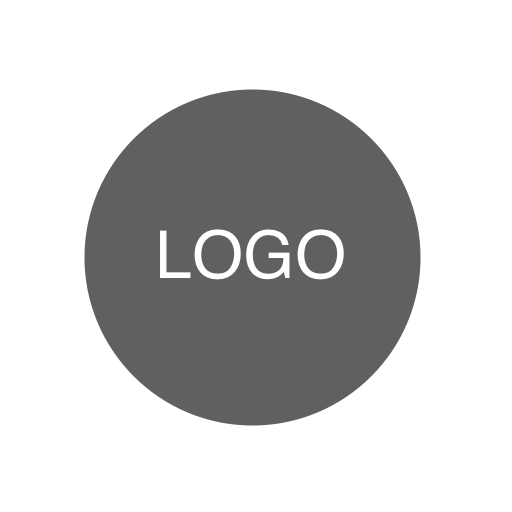 <Nombre de su empresa>FECHA<123 Dirección de calle><Ciudad, Estado, Código Postal/Zip>ESTIMATE NO.<Número de teléfono, correo electrónico>COBRAR AENVIE A<Nombre de contacto><Nombre / Departamento><Nombre de la empresa cliente><Nombre de la empresa cliente><Dirección><Dirección><Teléfono><Teléfono>DESCRIPCIÓNDESCRIPCIÓNCANTIDADPRECIO UNITARIOTOTAL0.000.000.000.000.000.00TOTAL PARCIAL0.00Comentarios, notas sobre la validez del presupuesto, estimaciones de duración del proyecto...Comentarios, notas sobre la validez del presupuesto, estimaciones de duración del proyecto...DESCUENTO0.00Comentarios, notas sobre la validez del presupuesto, estimaciones de duración del proyecto...Comentarios, notas sobre la validez del presupuesto, estimaciones de duración del proyecto...TASA DE IMPUESTO0,00%Comentarios, notas sobre la validez del presupuesto, estimaciones de duración del proyecto...Comentarios, notas sobre la validez del presupuesto, estimaciones de duración del proyecto...TOTAL IMPUESTOS0.00Comentarios, notas sobre la validez del presupuesto, estimaciones de duración del proyecto...Comentarios, notas sobre la validez del presupuesto, estimaciones de duración del proyecto...ENVÍO/MANIPULACIÓN0.00Cotización totalps